REShare 2022 - Topic: “Unit Zero: The Kerygma and The Mass”For more information, contact:Stage 4: Sr. Cecilia Joseph (Cecilia.dulik@syd.catholic.edu.au)Stages 5-6: Sr. Susanna (susanna.edmunds@syd.catholic.edu.au) Stage 4 (or Stage 5 supported)Stage 5 (or Stage 6 supported)Stage 6 RecommendationsPreliminary Studies of Religion:Introduce the kerygma at the start of the course, as a fresh way of looking at Christianity as a religious tradition.Use the kerygma as an example to analyse when introducing the concepts: supernatural dimension; transcendence and immanence; contribution of religion to individuals.Include a review of the Mass as part of teaching the characteristics of religion, and the way in which they interact.Practice writing question: With reference to the connection between the kerygma and the Mass, “Explain how the characteristics interact to create a dynamic, living religion”HSC Studies of Religion:Connecting the Kerygma and the Mass allows students to add depth to their understanding of:The significance of Saturday/Sunday worship and how it expresses the beliefs of ChristianityThe impact of John XXIII’s liturgical renewalThe significance of baptism (where one commits to the Kerygma) for the life of the communityThe ongoing impact of St. Paul’s writingsPreliminary Studies in Catholic Thought:“Unit Zero” could be used as a transition between “The Human Person” and “The Trinitarian God and Humanity”HSC Studies in Catholic Thought:“Unit Zero” is a possible way to cover the dot points under Virtue, Vice and Salvation: “Develop a deeper awareness of the rewards for the good life” - clarify God’s offer of eternal good life to humanitydiscuss humanity’s role in determining its final destinyappreciate how Christ offers humanity the fullness of life inthe here and nowGeneral Resources:7 PARTS OF THE KERYGMA
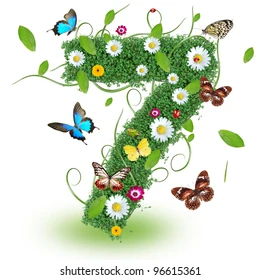 7 PARTS OF THE KERYGMA#1: God loves you and has a plan for your life#2: Sin destroys us#3: Jesus died to save you#4: Repent and believe the Gospel#5: Be baptised and receive the Holy Spirit#6: Live in Jesus and his Church#7: Go make disciplesKerygma Poster: A3 KERYGMA poster - Google Docs.pdfSupplemental Videos (including from the “Altaration” series) - 
Unit Zero - Video Supplements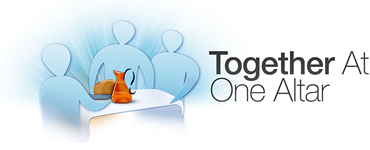 Website for Student exploration - Together at One AltarCURRICULUM REFERENCESThe Unit Zero content is foundational for the following units of study:SYDNEYStage 4What it means to be CatholicWays of PrayingDisciples, Martyrs, and Witness to the FaithStage 5Living the Commandments and BeatitudesSacraments of HealingSearch for MeaningThe GospelsStage 6Studies of Religion: Nature of Religion (intersection of ritual, ethics, text and belief)Christianity core teachingsStudies in Catholic Thought:The Trinitarian God and HumanityVirtue, Vice and Salvation (especially “Salvation” dot points)Content FocusDuration  At the beginning of each school year, students (years 7-12) will be presented with the basic proclamation of the Gospel (kerygma) and catechesis on the Holy Sacrifice of the Mass, the source and summit of our Christian lives.This unit is designed to prepare students for the Opening School Mass, and to be a touchstone to which all subsequent units can be linked.Hours - 4-5Term: 1Weeks: 1-2CompetencyOutcomeValueStudents appreciate that Jesus is “good news” and that they can encounter him through the Holy Mass.KnowledgeStudents understand the basic proclamation of the kerygma and how this is remembered, experienced and proclaimed in the Holy Mass.SkillStudents can explain the kerygma to a classmate and can describe the symbols, rituals and purpose of the Holy Mass.Learning Intention (LI) 
Success Criteria (SC)Suggested Learning ProcessLesson 1LI - Explore the link between the kerygma and the Mass.SC - Describe why the Mass is so important for CatholicsDescribe the meaning of the kerygma.Slide outline (please make a copy for your class and edit as needed) Lesson 1, Unit Zero, Stage 4Suggested Learning Process (per slides):PrayerBig picture discussion, intro to unitTitle pageNotes on kerygma (supported notes)Link between kerygma and MassVideo and writing activity: why the Mass is the highest form of prayerExit ticket (doc)Lesson 2LI – God’s love and the evil of sin.SC - Explain how God loves each person.Explain how sin affects us and our relationship with God.Slide outline (please make a copy for your class and edit as needed) Lesson 2, Unit Zero, Stage 4Learning Process (per slides):PrayerReview: Use Padlet to post a commentGame about images of GodVideo/notes about Point 1. Discussion/video about the Sign of the Cross as sign of God’s love.Images of the TrinityChurch as a homeSin destroys this love/notes (Point 2) (modified writing)Sacrificial heroes - print and put on walls for discussion/activity Exit ticket (doc)Lesson 3LI – Why we need a Saviour.SC - Describe the 3rd part of the kerygma.                  Identify 5 movements which occur during MassReflect on our need for a Saviour.Slide outline (please make a copy for your class and edit as needed) Lesson 3, Unit Zero, Stage 4Learning Process (per slides):PrayerReviewVideo/notes (modified writing)Mass movements: video, nearpod gameWhat am I meant to do when I enter a church (video/discuss)Exit ticket (doc)Lesson 4LI - Responding to God’s loveSC - Describe the 4th and 5th parts of the kerygma.Identify 4 key attitudes we need during Mass.Reflect on your response to God.Slide outline (please make a copy for your class and edit as needed) Lesson 4, Unit Zero, Stage 4
Learning Process (per slides):PrayerReviewIntro – Good News demands a response/has challenges (shark tank, debate)Discussion/notes about point 4 (modified writing)Lectio Discussion/notes about point 5 (modified writing)Mass connection: Holy water video/discussionAttitudes at Mass activityLesson 5LI - Living with Jesus in the ChurchSC – Describe the 6th part of the kerygma.Define “transubstantiation.”Reflect on the mystery of the Eucharist.Describe the 6th and 7th parts of the kerygmaDefine TransubstantiationReflect on the mystery of the EucharistDescribe the 6th and 7th parts of the kerygmaDefine TransubstantiationReflect on the mystery of the EucharistSlide outline (please make a copy for your class and edit as needed) Lesson 5, Unit Zero, Stage 4Learning Process (per slides):PrayerReviewDiscuss meaning of churchBody of Christ as church/EucharistNotes about transubstantiationOptional discussion of life of Bl. Carlos AcutisDiscussion/about the kerygma as a cure to the problems of lifeExit ticket reflectionFinal summary project (if choose to complete)Learning Intention (LI) and Success Criteria (SC)Suggested Learning ProcessLesson 1:LI - The God who loves usSC -Describe the 1st part of the kerygmaIdentify 5 parts of a ChurchReflect on our need for loveSlide outline (please make a copy for your class and edit as needed)Lesson 1, Unit Zero: Kerygma and Holy MassSuggested Learning Process:Prayer: for a new school yearWarm-up - Three things that happened during the holidays that I’m grateful for. (Post-it notes / whiteboard / butcher’s paper)Discussion - What do these have in common? (love, connection, purpose, satisfaction, community)Introduce Unit Zero - the Kerygma and the Mass as the #1 ways to experience all of this in life, and for all eternity.Unit Zero title pageNotes on Kerygma - this is a chance to ask big questions and get big answers.Reflection on last year; goal setting; class proceduresGame - Which one is true? (hands on heads / move around the room)Notes on Kerygma part #1Dictogloss: t reads “The Father’s Love Letter” while ss write down words or phrases; ss work together to reconstruct the main points of the letter; reflect on why we need love.Notes - the Church is the place we encounter authentic love.Online challenge - things you find in a Church: https://app.nearpod.com/?pin=LNC9S ORCut-up matching activity - set 1 and set 2 - match the name to the item or the item to its definition.Exit ticketLesson 2:LI - Why we need a saviourSC -Describe the 2nd and 3rd parts of the kerygma.Identify 3 movements which occur during Mass.Reflect on our need for a saviour.Slide outline (please make a copy for your class and edit as needed)Lesson 2, Unit Zero: Kerygma and Holy MassLearning process:Prayer: Act of Spiritual CommunionWarm-up: Post these links for students to investigate:Priest Celebrates Mass at Drive-In Movie Theater Amid Pandemic in ColombiaCatholics Attend Mass in Boats After Typhoon Floods Church in PhilippinesDiscussion - Why are these people so desperate to go to Mass?Review: Label parts of Church (snow chapel)Notes: Kerygma Part 2Sacrificial heroes - print and put on walls for discussion/activity Notes: Kerygma Part 3 (includes optional video)Movement at Mass - brain break video Matching activities in slides (advanced and simplified)Online drawing activity - movement at MassOR video summary - Slide 5, what I’m meant to do at ChurchExit ticketLesson 3:LI - Responding to God’s loveSC - Describe the 4th and 5th parts of the kerygma.Identify 4 key attitudes we need during Mass.Reflect on your response to God.Slide outline (please make a copy for your class and edit as needed)Lesson 3, Unit Zero: Kerygma and Holy MassLearning process:Prayer: Act of ContritionWarm-up: Girl vs. Boy debate - did Jesus bring Good News?Explain: Good News demands a response - CHALLENGINGDiscuss (Tania’s story) - how do we respond to good news?Notes - Kerygma #4: repent and believeScripture reflection - Luke 7:36-50 (get Bibes if possible; lectio divina ideas)Notes - Kerygma #5: baptism and Holy SpiritVideo - holy waterWorksheet - matching key prayers /texts from Mass with our attitudes at MassHW option - investigate “apps” that help you examine your conscience and go to Confession before Mass.Lesson 4:LI - Living with Jesus in the ChurchSC - Describe the 6th part of the kerygma.Define “transubstantiation.”Reflect on the mystery of the Eucharist.Slide outline (please make a copy for your class and edit as needed) Lesson 4, Unit Zero: Kerygma and Holy MassLearning Process:Warm-up: Print out two copies of these images and give to students as they enter the room.Students must identify which attitude matches their image.ORGive students a link to the Ghent altarpiece (depicts the Heavenly celebration of Mass). How many attitudes can they find in the painting?Prayer: see slideKerygma #6 - Jesus and the Church:Visual discussionNotes from 1 Cor 12:12-13Worksheet version Answers hereTransubstantiation - Notes and videoKey notesExit ticketLesson 5: (could be after the Opening Mass)LI - Go, make disciplesSC - Describe the 7th part of the KerygmaSummarise the kerygmaExplain how the Mass should change us.Reflect on your stage of discipleshipSlide outline (please make a copy for your class and edit as needed) Lesson 5, Unit Zero: Kerygma and Holy MassLearning Process:Warm-up: Brainstorm - what are some things that help us “get the most” out of Mass?Discuss - getting something out, or putting something in?Review - we are the Body of Christ; united in the EucharistReflection - Casting Crowns song, “If we are the body”Notes - Kerygma #7Research - Sydney Centre for Evangelisation
OR
Discuss - inviting someone to Mass (share story)Final Summary project